.          «Пептидная мезотерапия будущего "Meso LUX" от Mesopharm»В программе семинара:«Мезо Lux» – нестандартный подход к мезотерапии от Mesopharm. Особенности постинъекционного ухода.                                                                         Практическая частьСбор анамнеза.Составление курса коррекции. Показательная процедура на моделиСеминар проводитЗаева Ксения АндреевнаВрач – косметолог, преподаватель Учебного центра Mesopharm Training       Образование: Дальневосточный государственный медицинский университет, лечебный факультет, высшее.       Интернатура на базе Института повышения квалификации специалистов здравоохранения г. Хабаровск.       Специализация по косметологии г. Санкт-Петербург на базе Северно-западного института им. Мечникова 2016г.                    Сертифицированный специалист по ботулинотерапии, контурной пластике, лазерным, аппаратным и инъекционных   методикам в эстетической медицине и косметологии.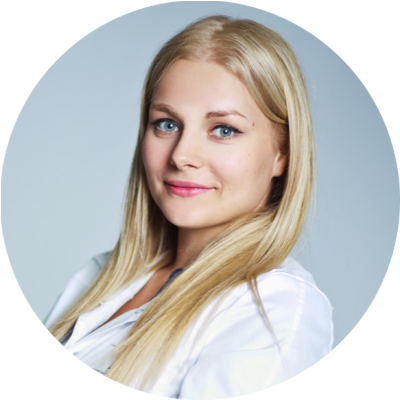 Участник и спикер научно-практических конференций и конгрессов по эстетической медицине, дерматологии и косметологии.Условия участия: 1000 рублей или закупка 1 шприца из линейки MesopharmОбязательна предварительная запись на семинар.Ждем Вас по адресуг. Тюмень, ул. Водопроводная, 6. ТЕЛ. (3452) 63-17-50, 63-18-23. Вайбер 8-932-326-53-39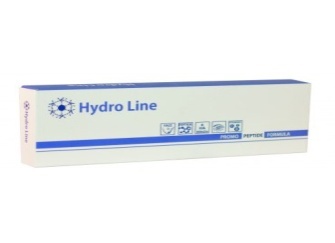 